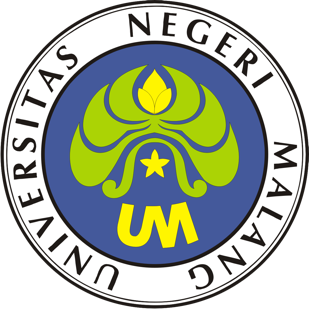 PROSEDUR OPERASIONAL BAKUPENYUSUNAN JADWAL PERKULIAHAN DAN PRAKTIKUMPASCASARJANAUNIVERSITAS NEGERI MALANG2019PROSEDUR OPERASIONAL BAKU PENYUSUNANPENYUSUNAN JADWAL PERKULIAHAN DAN PRAKTIKUMPASCASARJANAUNIVERSITAS NEGERI MALANGDasar KegiatanUndang – Undang Republik Indonesia Nomor 20 Tahun 2003 Tentang Sistem Pendidikan Nasional (Lembaran Negara Republik Indonesia Tahun 2003 Nomor 78, Tambahan Lembaran Negara Republik Indonesia Tahun 2003 Nomor 4301);Undang – Undang Republik Indonesia Nomor 12 Tahun 2012 Tentang Pendidikan Tinggi (Lembaran Negara Republik Indonesia Tahun 2012 Nomor 158, Tambahan Lembaran Negara Republik Indonesia Tahun 2012 Nomor 5336);Peraturan Pemerintah Republik Indonesia Nomor 32 Tahun 2013 Tentang Perubahan Atas Peraturan Pemerintah Nomor 19 Tahun 2005 Tentang Standar Nasional Pendidikan (Lembaran Negara Republik Indonesia Tahun 2005 Nomor 41, Tambahan Lembaran Negara Republik Indonesia Nomor 4496);Peraturan Pemerintah Republik Indonesia Nomor 4 tahun 2014 Tentang Penyelenggaaan Pendidikan Tinggi dan Pengelolaan Perguruan Tinggi (Lembaran Negara Republik Indonesia Tahun 2014 Nomor 16);Peraturan Menteri Pendidikan dan Kebudayaan Republik Indonesia Nomor 30 Tahun 2012 Tentang Organisasi dan Tata Kerja Universitas Negeri Malang (Berita Negara Republik Indonesia Tahun 2012 Nomor 493);Peraturan Menteri Pendidikan dan Kebudayaan Republik Indonesia Nomor 71 Tahun 2012 Tentang Statuta Universitas Negeri Malang (Berita Negara Republik Indonesia Tahun 2012 Nomor 1136);Peraturan Menteri Pendidikan dan Kebudayaan Republik Indonesia Nomor 49 Tahun 2014 Tentang Standar Nasional Pendidikan Tinggi (Berita Negara Republik Indonesia Tahun 2014 Nomor 769);Peraturan Menteri Pendidikan dan Kebudayaan Republik Indonesia Nomor 50 Tahun 2014 Tentang Sistem Penjaminan Mutu Pendidikan Tinggi (Lembaran Negara Republik Indonesia Tahun 2014 Nomor 788);Peraturan Menteri Riset, Teknologi, dan Pendidikan Tinggi Republik Indonesia Nomor 44 Tahun 2015 Tentang Standar Nasional Pendidikan Tinggi;Keputusan Menteri Keuangan Nomor 297/KMK.05/2008 Tentang Penetapan Universitas Negeri Malang pada Departemen Pendidikan Nasional sebagai Instansi Pemerintah yang Menerapkan Pengelolaan Keuangan Badan Layanan Umum;Peraturan Rektor Universitas Negeri Malang Nomor 12 Tahun 2018 Tentang Pedoman Pendidikan Universitas Negeri Malang Tahun Akademik 2016/2017;Keputusan Rektor Universitas Negeri Malang Nomor 5.1.2/UN32/KP/2015 tanggal 5 Januari 2015 Tentang Pemberhentian dan Penugasan Dekan Fakultas Sastra Universitas Negeri Malang.TujuanMemperlancar mahasiswa merancang perencanaan perkuliahanMembantu mahasiswa dalam membagi waktu belajarMemperlancar tenaga pendidik dan tenaga laboran serta administrasi dalam layanan administrasi perkuliahanMempercepat dalam memberikan informasi tentang perkuliahan Menertibkan administrasi akademikKegiatan yang dilakukanAlur KerjaBAGAN POB PENYUSUNAN JADWAL PERKULIAHAN DAN PRAKTIKUM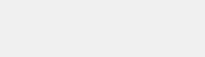 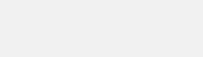 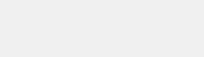 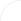 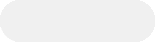 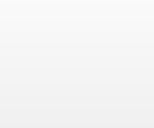 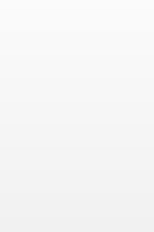 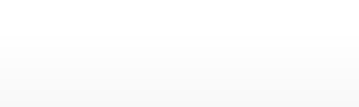 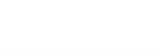 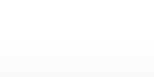 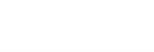 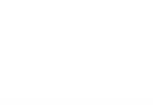 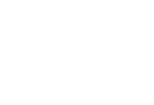 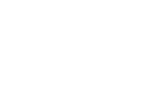 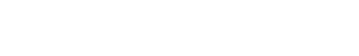 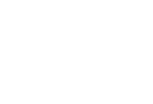 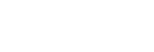 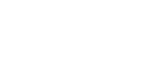 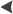 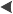 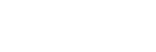 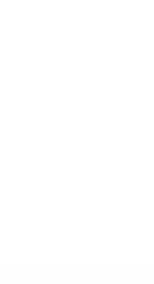 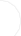 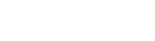 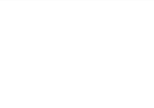 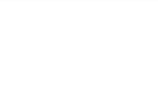 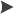 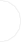 KODE DOKUMENUPM-PPS . A5. 0002REVISI1TANGGAL1 DESEMBER 2018Diajukan oleh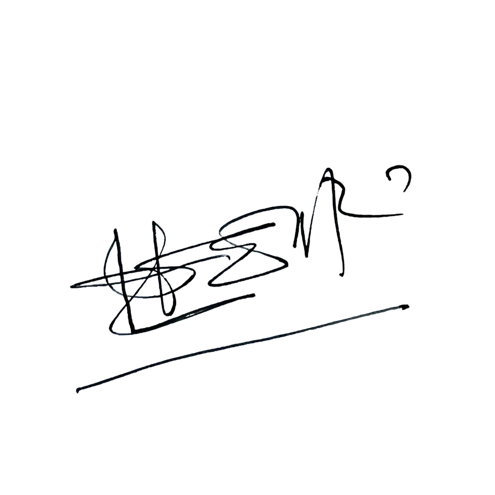 WAKIL DIREKTUR 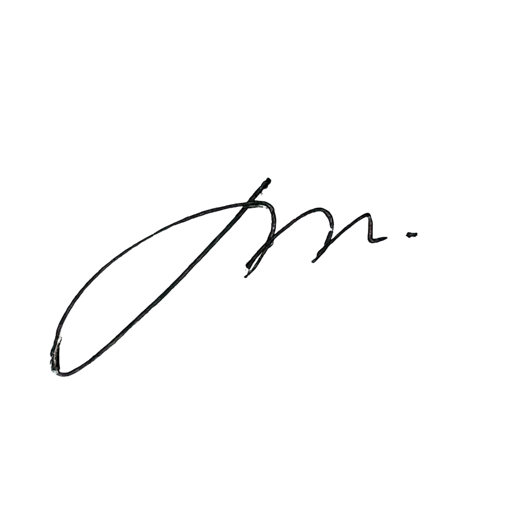 Prof. Dr. Nurul Murtadho, M.Pd NIP 196007171986011001Dikendalikan olehUnit Penjamin MutuProf. Dr. Parno, M.Si NIP  196501181990011001Disetujui oleh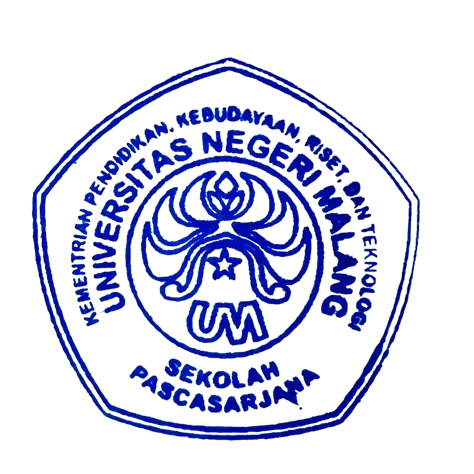 DIREKTUR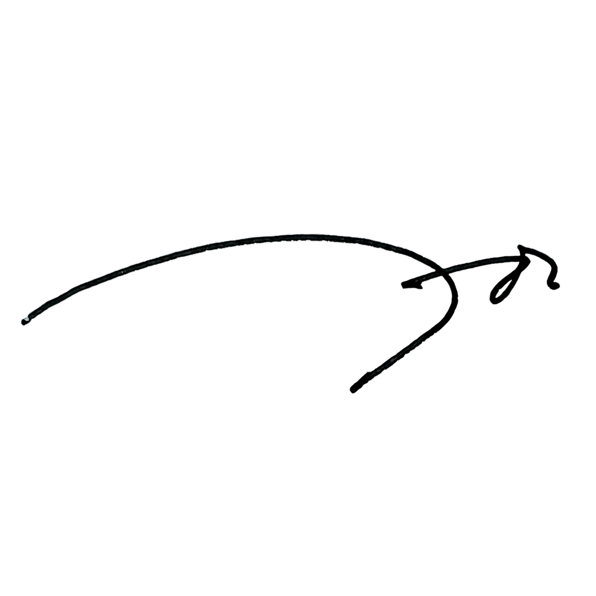 Prof. Dr. Ery Tri Djatmika Rudijanto W.W, MA, M.Si.NIP. 196106111986011001NoKegiatanPelaksanaPelaksanaWaktuKeluaranNoKegiatan12WaktuKeluaran1.Melakukan Penjaringan matakuliah MPK, MKK, yang akan dikeluarkanberdasar sebaran matakuliah semesterSubag AkademikJurusan4 hariMatakuliah yang keluar semester akan datang2.Melakukan Penjaringan matakuliahbidang studi yang akan dikeluarkanSubag AkademikProdi4 hariMatakuliah yang keluar semester akan datang3.Menyiapkan ruang, bahan praktikum, kesiapan laboratorium, bahan penunjangSubag AkademikLaboran5 hariData ruang, bahan yang diperlukan, fasilitas, dan bahan penunjangperkuliahan4.Mengetik dan mengajukan permintaanmatakuliah MPK dan MKK ke masing- masing jurusanSubag AkademikLaboran1 jamSurat permintaan matakuliah MPK dan MKK yang dikirim ke jurusan5.Mengetik dan mengajukan permintaan matakuliah MPK ke LP3Subag Akademik15 menitSurat permintaan matakuliah MPK yang dikirim keLP36.Mengetik dan mengajukan permintaanmatakuliah MKK ke Wakil Dekan I FSSubag AkademikWakil Dekan I15 menitSurat permintaan matakuliah MKK di ttd Wakil Dekan I7.Menyusun penggunaan ruang kuliahuntuk matakuliah MPK dan MKKSubag AkademikLaboran1 hariJadwal penggunaan ruang kuliah tiap gedung8.Mengirimkan jadwal MPK dan MKK kejurusanSubag Akademik30 menitTersampaikannya jadwal MPK dan MKK9.Menyusunan draf jadwal kuliah dengan menetapkan: hari, jam, ruang, kapasitas, dan pembina matakuliah berkoordinasidengan jurusanSubag AkademikKajur/Prodi1 hariDraf jadwal kuliah10.Mengentry draf jadwal ke programsiakadSubag Akademik2 jamTersajinya draf jadwal pada program siakad11.Mencetak hasil ketikan draf jadwalSubag Akademik15 menitDraf jadwal12.Mengoreksi hasil ketikan draf jadwalSubag AkademikProdi15 menitTerkoreksinya draft jadwal13.Mengentry perbaikan draf jadwalSubagAkademik30 menitPerbaikan draf14.Mencetak hasil perbaikan jadwalSubag Akademik15 menitJadwal yang sudah diperbaiki15.Mencetak jam tugas mengajar tenagapendidikSubag Akademik30 menitJTMNoKegiatanPelaksanaPelaksanaWaktuKeluaranNoKegiatan12WaktuKeluaran16.Mencetak beban tugas mengajar tenagapendidikSubag Akademik30 menitBKD17.Mencetak jadwal penggunaan ruangkuliahSubag Akademik15 menitPenggunaan ruang kuliah per-gedung18.Memasang jadwal penggunaan ruangkuliah disetiap ruang kuliahSubag Akademik30 menitTerpasangnya jadwal di ruang kuliah19.Mengirim jam tugas mengajar kepada para tenaga pendidik pembinamatakuliahSubag Akademik30 menitDiterimanya JTM oleh tenaga pendidik pembina matakuliah20.Mengirimkan jadwal kuliah tersusun kepada jurusan dan mengumumkan kemahasiswa.Subag Akademik15 menitSudah diterimanya jadwal tersusun ke jurusan dan mahasiswaSTAF AKADEMIKLABORAN/ LABOARTORIUM/TIKKASUBAG AKADEMIKDOSENKETUA JURUSANWAKIL DEKAN I